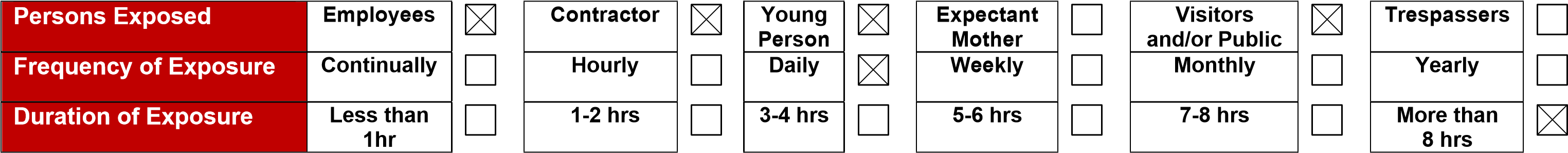 Page Acknowledgement The following members of staff have read this risk assessment. Their signatures are confirmation that they have read and understood all of that which is within its contents. 	Thanks to Mike Fleming at Compliance Health and Safety  for the initial risk assessment template which has been edited by SMSP staff. Appendix A – Use of hand sanitiserHealth and Safety Advice for Schools Regarding Hand SanitiserAlcohol based hand sanitisers (and gels) are flammable and can release vapours which, with the introduction of a spark with sufficient energy, may ignite.  To reduce the risk of fire the sanitiser containers should have their lids kept firmly in place when not in use and stored away from sources of heat and ignition.The location of dispensers, the storage of stock and the disposal of used containers and dispensers and expired stock, therefore need to be considered. When hand sanitiser is applied it should be allowed to dry on the skin.  Recently, during the COVID-19 outbreak, a person’s hands were burnt.  The individual had applied the sanitiser to their hands and before it was dry they touched a metal surface.  Touching the surface caused a static charge which ignited the vapours on the hands.  The person received 1st and 2nd degree burns.Staff and students should be advised to let their hands dry and the vapours disperse after using alcohol based sanitiser. For those who smoke the risk of ignition is increased if they light the cigarette before their hands are completely dry.The How to Handrub posters state clearly: "once dry, your hands are safe". A copy of the poster can be found here:https://www.who.int/gpsc/5may/How_To_HandRub_Poster.pdfCOSHH assessmentThe Control of Substances Hazardous to Health (COSHH) Regulations place a legal duty on employers who use substances which might cause harm to health of their employees to control the risks. This means that employers must ensure that a suitable COSHH assessment, which focusses on the hazards and risks, is completed for hand sanitisers, and appropriate control measures are introduced.  The safety data sheet that accompanies the hand sanitiser must be considered when completing the assessment.  The information provided below is generic.  It is based on information contained in a number of safety data sheets for several hand sanitisers that are currently on the market.Safe useSanitiser spills should be cleaned up to prevent slipping and reduce the likelihood of fire.  Large spills should be covered in an appropriate absorbent material such as sand. Alcohol based sanitiser can cause serious eye irritation. If the solution gets into the eyes, the eyes should be rinsed thoroughly with clean water for several minutes.  If contact lenses are being worn they should be removed if possible.  Rinsing should continue, and if eye irritation continues, medical advice             should be sought.The risk of inhalation, due to the small containers being used, is minimal, however exposure to alcohol fumes could cause drowsiness and dizziness and a person suffering from inhalation should be removed to fresh air and made comfortable. If the person is unconscious and their breathing is okay, the person should be placed in the recovery position and transferred to hospital as soon as possible.If there is a perceived risk that young children may drink the hand sanitiser, the solution should be locked in wall dispensers. Ingestion of the sanitiser may cause nausea, headache, dizziness and intoxication.  Vomiting should not be induced and if the person is conscious the mouth should be rinsed with water and a half litre of water should be given to drink immediately. If items of clothing becomes heavily contaminated with the solution, the clothing should be removed promptly to reduce the risk of ignition.StorageFlash point is the lowest temperature at which a liquid can gives off vapour to form an ignitable mixture in air near the surface of the liquid. The lower the flash point, the easier it is to ignite the material•	The flash points of ethanol and isopropyl alcohol are 17.5°C and 19°C, respectively, which means they could ignite, if they come into contact with an ignition source, at room temperature. Care should be taken to ensure the original containers and dispensers of hand sanitiser are stored in a cool, well ventilated place, in a location where the containers cannot be damaged, ensuring the lids and tops are tightly fitting and secure. •The storage area should be free of naked flames and there should be no smoking permitted in these areas.•Care should also be taken when carrying personal containers and dispensers to avoid accidental spills onto clothing, into pockets, bags or vehicles.•The quantity of sanitiser kept in classrooms and corridors should be kept as low as is reasonably practicable and limited for day-to-day purposes.•	Care should be taken when disposing of any used containers that have not been rinsed with water. Used containers will contain gel residues and flammable vapours, rinsing with water will reduce the risk of fire and the containers may then be recycled or disposed of in general waste.Appendix B – Guidance for full opening of schools – 7th August 2020System of controlsThis is the set of actions schools must take. They are grouped into ‘prevention’ and ‘response to any infection’ and are outlined in more detail in the sections below.Prevention:1) minimise contact with individuals who are unwell by ensuring that those who have coronavirus (COVID-19) symptoms, or who have someone in their household who does, do not attend school2) clean hands thoroughly more often than usual3) ensure good respiratory hygiene by promoting the ‘catch it, bin it, kill it’ approach4) introduce enhanced cleaning, including cleaning frequently touched surfaces often, using standard products such as detergents and bleach5) minimise contact between individuals and maintain social distancing wherever possible6) where necessary, wear appropriate personal protective equipment (PPE)Numbers 1 to 4 must be in place in all schools, all the time.Number 5 must be properly considered and schools must put in place measures that suit their particular circumstances.Number 6 applies in specific circumstances.Response to any infection:7) engage with the NHS Test and Trace process8) manage confirmed cases of coronavirus (COVID-19) amongst the school community9) contain any outbreak by following local health protection team adviceNumbers 7 to 9 must be followed in every case where they are relevant.Appendix C – Guidance from NHS over the symptoms for Covid -19 and when to apply for a test.Main symptomsThe main symptoms of coronavirus are:a high temperature – this means you feel hot to touch on your chest or back (you do not need to measure your temperature)a new, continuous cough – this means coughing a lot for more than an hour, or 3 or more coughing episodes in 24 hours (if you usually have a cough, it may be worse than usual)a loss or change to your sense of smell or taste – this means you've noticed you cannot smell or taste anything, or things smell or taste different to normalMost people with coronavirus have at least 1 of these symptoms.What to do if you have symptomsIf you have any of the main symptoms of coronavirus:Get a test to check if you have coronavirus as soon as possible.Stay at home and do not have visitors until you get your test result – only leave your home to have a test.Anyone you live with, and anyone in your support bubble, must also stay at home until you get your result.St Mary & St Paul’s CE Primary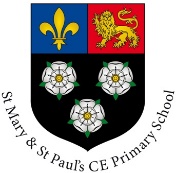 Risk Assessment To be reviewed weeklyRisk Assessment To be reviewed weeklyRisk Assessment No: Activities Area/Activity Assessed School Reopening and Covid 19 Risk Assessment  Date 17th May 2020 (updated 17th September 2020)Assessment  Completed By Paul Brooksbank Person(s) Consulted Head Teacher – Iain Parks Local Authority H & S – Fiona BuckleyProbability  -  (5=Very Likely, 4= Likely, 3= Quite Possible,  2= Possible, 1= Unlikely) Severity      -  (5=Catastrophic, 4=Major, 3=Moderate, 2=Minor, 1=Insignificant) Probability  -  (5=Very Likely, 4= Likely, 3= Quite Possible,  2= Possible, 1= Unlikely) Severity      -  (5=Catastrophic, 4=Major, 3=Moderate, 2=Minor, 1=Insignificant) Probability  -  (5=Very Likely, 4= Likely, 3= Quite Possible,  2= Possible, 1= Unlikely) Severity      -  (5=Catastrophic, 4=Major, 3=Moderate, 2=Minor, 1=Insignificant) Probability  -  (5=Very Likely, 4= Likely, 3= Quite Possible,  2= Possible, 1= Unlikely) Severity      -  (5=Catastrophic, 4=Major, 3=Moderate, 2=Minor, 1=Insignificant) Probability  -  (5=Very Likely, 4= Likely, 3= Quite Possible,  2= Possible, 1= Unlikely) Severity      -  (5=Catastrophic, 4=Major, 3=Moderate, 2=Minor, 1=Insignificant) Probability  -  (5=Very Likely, 4= Likely, 3= Quite Possible,  2= Possible, 1= Unlikely) Severity      -  (5=Catastrophic, 4=Major, 3=Moderate, 2=Minor, 1=Insignificant) Probability  -  (5=Very Likely, 4= Likely, 3= Quite Possible,  2= Possible, 1= Unlikely) Severity      -  (5=Catastrophic, 4=Major, 3=Moderate, 2=Minor, 1=Insignificant) 0-8  - Low risk No Action Required. 9-15 - Medium risk Ensure adequate controls are in use. 16-25 - High Risk Stop operation and implement adequate control measures 0-8  - Low risk No Action Required. 9-15 - Medium risk Ensure adequate controls are in use. 16-25 - High Risk Stop operation and implement adequate control measures 0-8  - Low risk No Action Required. 9-15 - Medium risk Ensure adequate controls are in use. 16-25 - High Risk Stop operation and implement adequate control measures 0-8  - Low risk No Action Required. 9-15 - Medium risk Ensure adequate controls are in use. 16-25 - High Risk Stop operation and implement adequate control measures 0-8  - Low risk No Action Required. 9-15 - Medium risk Ensure adequate controls are in use. 16-25 - High Risk Stop operation and implement adequate control measures No Hazard Initial Initial Existing Control Measures Existing Control Measures Residual Additional Controls No Hazard Severity Probability Risk Existing Control Measures Existing Control Measures Severity Probability Risk Additional Controls 1 School reopening after September4 3 12 •  • The school has been enhanced cleaned before reopening All staff are competent and instructed with regards to the procedures in place for the protection against infection from the risk of Covid-19. A regular sequence of cleaning the school and classroom has been undertaken during the time that the school has only been partially opened.A school reopening plan has been created in line with current Government, Public Health and DfE guidelines.  The R rate will be checked on a weekly basis – as at 5/6/20 it had risen to 1.04 and so no decision will be made at the present time to re-open school.12/6/20  Email received from PHE to say that all 5 tests have been met in the Knowsley area.Sept 20 – R rate is increasing again and measures put in place for schools – face coverings to be worn by staff and parents at start and end of day.The school has been enhanced cleaned before reopening All staff are competent and instructed with regards to the procedures in place for the protection against infection from the risk of Covid-19. A regular sequence of cleaning the school and classroom has been undertaken during the time that the school has only been partially opened.A school reopening plan has been created in line with current Government, Public Health and DfE guidelines.  The R rate will be checked on a weekly basis – as at 5/6/20 it had risen to 1.04 and so no decision will be made at the present time to re-open school.12/6/20  Email received from PHE to say that all 5 tests have been met in the Knowsley area.Sept 20 – R rate is increasing again and measures put in place for schools – face coverings to be worn by staff and parents at start and end of day.3 2 6 Yes 2 Potential for cross infection in the school environment  4 3 12 • • All staff and Pupils shall practice social distancing. This includes etc:  KS1 / KS2 Pupils desks facing the front of the classroom and socially distance where possibleChildren shall queue up outside of the classroom at a distance of 1+m apart whenever possible.  They are to use the playground space for queuing prior to entry too. Regularly remind pupils to be socially distant.Lesson plans are reviewed to ensure social distancing can be maintained.  Break times are staggered. (see rota) Staff and pupils are discouraged from gathering in large groups – break and lunch times Regular reminders of social distancing for all stakeholders.Signs and posters located around the building as a reminder Most of the movement around school is to take place around the outside of the school building. Only time pupils /staff on corridors is for use of the toilets Only one child is allowed in the toilets at any one time- only one child allowed out of classOnly 5 members of staff are permitted in the staffroom at any one time. Additional room provided ( large meeting room)No additional gatherings in school –staff meetings, briefings, will take using Google Meet where possible.Breakfast Club / After School Club – taken place in two bubble EYFS & KS1 / KS2 – they will be held in separate rooms with separate exits.  Two sets of staff will be used to support the children.Only two staffmembers are permitted in the school office at any one time Google chat will be set up so that requests for items / concerns can be shared with SLT via electronic communication rather than people moving around school.Learning mentor / family support worker to meet with children outside wherever possibleOnly 1 parent will be allowed in the entrance area at any one time. Parents will not be allowed in the reception area and will need to communicate with the school office via the hatch.  Parents must wear a face covering in this area.Packed lunches to be eaten in the classroom.  Hot dinners to be eaten in the classroom with the tables spread out. System for removal of food waste and utensils mentioned elsewhereChildren to be in school by 9.10.  School will then be locked down from outside unless in exceptional circumstances.All staff and Pupils shall practice social distancing. This includes etc:  KS1 / KS2 Pupils desks facing the front of the classroom and socially distance where possibleChildren shall queue up outside of the classroom at a distance of 1+m apart whenever possible.  They are to use the playground space for queuing prior to entry too. Regularly remind pupils to be socially distant.Lesson plans are reviewed to ensure social distancing can be maintained.  Break times are staggered. (see rota) Staff and pupils are discouraged from gathering in large groups – break and lunch times Regular reminders of social distancing for all stakeholders.Signs and posters located around the building as a reminder Most of the movement around school is to take place around the outside of the school building. Only time pupils /staff on corridors is for use of the toilets Only one child is allowed in the toilets at any one time- only one child allowed out of classOnly 5 members of staff are permitted in the staffroom at any one time. Additional room provided ( large meeting room)No additional gatherings in school –staff meetings, briefings, will take using Google Meet where possible.Breakfast Club / After School Club – taken place in two bubble EYFS & KS1 / KS2 – they will be held in separate rooms with separate exits.  Two sets of staff will be used to support the children.Only two staffmembers are permitted in the school office at any one time Google chat will be set up so that requests for items / concerns can be shared with SLT via electronic communication rather than people moving around school.Learning mentor / family support worker to meet with children outside wherever possibleOnly 1 parent will be allowed in the entrance area at any one time. Parents will not be allowed in the reception area and will need to communicate with the school office via the hatch.  Parents must wear a face covering in this area.Packed lunches to be eaten in the classroom.  Hot dinners to be eaten in the classroom with the tables spread out. System for removal of food waste and utensils mentioned elsewhereChildren to be in school by 9.10.  School will then be locked down from outside unless in exceptional circumstances.32 6Yes No Hazard Initial Initial Initial Existing Control Measures Residual Residual Residual Additional Controls No Hazard Severity Probability Risk Existing Control Measures Severity Probability Risk Additional Controls 3 Lack of Social Distancing with young people with an EHC plan or children of EYFS age.  4 3 12 Social Distancing rules are followed as far as reasonably practicable.  Extra support.  Pupils are encouraged to practice social distancing.  Parents/Carers are asked to reinforce this message at home.  Lesson plans/play activities are reviewed with social distancing in mind.  Teaching support staff are instructed to wash their hands regularly and to avoid touching their face.  Staff assistance is available to pupils who are having trouble wash their own hands. Staff in each room have a PPE pack (Facemasks / aprons / gloves / sanitizer)Posters us in each classroom with good practise illustrated for hygiene (inc handwashing)Handwashing signs by each sink in school.Registers to be completed on SIMS  Use of Google Chat for staff to sign in and out of the building for staff.Reading books that have been used are to be placed separately and not used by another children for at least 72 hours.  Covers to be wiped over.Sun lotion to be brought into school by the child – applied beforehand – and to be administered by the child themselves.  Lotions to be checked by parents to ensure the child is not allergic to it.  If a child cannot administer, then a staff member can, shall use PPE.Inhalers are to be moved to the room that the child is based in – to be administered by the child wherever possible.  Parent informed.  Wiped down / PPE gloves used at all times by the member of staff.Pupils to be allocated a table / seat and shall remain in that place for all sessions.Children to provide their own water bottles for use in the classroom. These cannot be refilled in school.. Start of DayParents will be asked to queue around the outside of the school premises with their child (2m apart) Nursery / Reception / Year1 parents will bring their child to the allocated door to be dropped off. Parents shall not enter the building.Children will all wash their hands / hand sanitiser immediately on entry into school.Cloakrooms are not to be used  (yrs b2, 4, & 5)– coats are to stay on the backs of children’s chairs.  Where coats can be hung up in the room – hooks can be used.Staggered start of day for all groups / classes.  Year groups called into school in 5 minute intervals.Staff to wear face coverings when children enter the schoolParents requested to wear face coverings when arriving at school.  Only one parent to  bring children.  Parents to leave immediately after dropping children off.Parents shall not stand in the immediate vincinity of the school gate (around the barrier area)End of DayGates to the field and school playground will be opened. Both the field entrance and pathway shall be used to enable parents to distance as much as possible. Queuing system to be used as in the morning.  Gates opened 10 minutes before end of day.Parents to collect their child from the school yard – they shall remain socially distanced wherever possible.Classes will be brought out one at a time and dismissed from the playground. Reception / Nursery children to leave via KS1 / Nursery door exit.Parents / children to leave via the field/ pathwayParents shall be asked not to congregate outside of the school gates but leave the area immediatelyParents will be asked to ensure that all clothes worn that day are washed.  Children to wear clean clothes each day.  Uniform will be expected each day.Staff to wear face coverings when children leave  the schoolParents requested to wear face coverings when arriving at school.  Only one parent to  collect children.  Parents to leave asap after collecting the  children.School HallWill only be used for in case of an emergency / child becomes ill.Collective WorshipWill be streamed from a classroom into all other classesClassrooms (KS1 & KS2)Children will enter the classroom and sit in their allocated seatChildren to wash their hands on entry into school and at regular intervals throughout the dayRegular reminders to be given about social distancing,Each child will have at their desk a pack with stationary, books, reading book and some coloured pencils / felt tips. All equipment will be stored in a plastic zip wallet.If a child needs a water bottle, they are to bring it in from home (full), drunk during the day and taken home each evening to be washed.  They will not be refilled during the day.Lessons are to be organised in such a way that children can work independently / paired but not   group work.Children shall stay in their places as much as is reasonably possible.Any equipment which is used as part of a lesson shall be cleaned at the end of the session / day prior to being used by another child / group – avoid if possible. Stored in between times in the cleaning binTeachers to wash hands before and after touching children’s books.Reading books shall be wiped clean after use by each child.  Have a reading book store for returned books not to be touched for at least 72 hours.Marked line on floor in classroom as reminder for 2m distance from teacher’s position Classroom (EYFS) / NurtureOn entry the children will be allocated a place to sit allowing for some distancing wherever possibleRegular reminders given about social distancingAs it is almost impossible to fully distance these pupils – hand hygiene is vitally important.  Regular handwashing shall take place throughout the day.Activities designed so that a limited number of children can participate at any one time.Equipment is only to be used for that group and is to be cleaned prior to another group (outside of the class bubble)Equipment to be used should be chosen as that which can be easily cleaned.All soft furnishings / soft toys are to be removed from the roomOutdoor equipment (bikes etc) to be wiped down at regular intervals.Break times to be staggered so that only one bubble is using the EYFS play area at any one time.Physical Education All PE activities to take place outside on a rota . Individual activities for PE only.  Any equipment used can only be used by one child and at the end of the lesson shall be cleaned prior to being used by anyone else.Sports coaches will be involved in teaching lessons. (see Sports Coach RA)BreaktimeWill be on a rota basis with only 2 classes going outside at any one time.  Separate  on the yard and astroturf)Allocated times shall be strictly adhered to, to ensure that all classes have time outside.From 21st September the timber trail and tyre area can be used. The gym equipment are still not to be used.Classes to line up separately away from each other prior to entering the building and the next class coming outsideLunchtimesPacked lunches will be eaten in classrooms. Hot dinners will be delivered to the classrooms (children ordering their meals in the morning) by a member of the SLT / admin staff.  All plates and cutlery will be disposable. A separate bag and container for waste food and liquids will be available in each classroom and collected at the end of lunchtime and taken straight to outside bin.  Children will have 20 minutes to eat their food and then 20 minutes outside on a rota basis.Parents Parents will not be allowed within the school building.  Any early collection will need to be made from the main hatch in the school office with parents waiting outside the entrance.Parents to wear face coverings when arriving at or leaving the school.Visitors to schoolAny visitors who need to meet with pupils (i.e social services) will be required to wash hands on entry to the building. Visitors to school shall wear face coverings on arrival and when leaving the building. Only essential visitors will be allowed into school (if a video conferencing meeting cannot be set up). Any non-essential visitors will not be given access to the school.  Visitors to school are to visit outside of children’s hours where reasonably practicable.All visitors shall sign in and out of the building, leaving their name, address and contact phone number for track and trace purposes.They will be taken to the room that they are meeting the child and then the child will be brought in (sitting 2m apart).  At the end of the session the child is to return to class and the visitor will then leave – both washing hands before they leave.On arrival on site contractors informed of the hygiene and social distancing measures operating in the school which they shall follow.If contractors do not follow the control measures they are to be asked to leave the premises, with consideration as weather they are to be allowed on site again. Meeting with the school finance officer are to be held in the school office (2m distanced) No-one else shall enter the room whilst this meeting takes place – a sign will be placed on the door.Visitors shall wear face coverings around school but once in a classroom, this is not required. (Peripatetic teachers)Nappy or Pad Changing  Parents/carers are requested to ensure their child has a clean new nappy/pad on when they arrive at school. This is to minimise the number of nappy/pad changers throughout the day. Suitable personal protective equipment is available Disposable gloves  Fluid resistant type IIR surgical mask Only if you suspect the child may have coronavirus as you will be within the 2 metres social distancing rule.  Once used all PPE is disposed of together with the nappy.  Hands are washed before and after each nappy/pad change.  Handwashing facilities are available i.e. hot water, soap, hand sanitiser, paper towels etc.  Where possible potty training should be implemented at home with children requiring infrequent changes in schoolNappies should be double bagged and placed in the nappy bin, outside of the class door (outside).  Then notify staff via Google Chat for them to be removed to external bins. Administering First AidPastoral care to be given from a distance.If possible, small cuts and grazes to be cleaned and dressed by the person injured receiving guidance.If possible injured person to collect all contaminated materials and securely bag it.If treating a person the first aider to wear all recommended PPE, apron, gloves, mask, & goggles If the need occurs to perform rescue breaths in CPR ensure that a face mask/barrier is used. They are kept in the first aid kit.Clinical waste to be placed in small bag and clinical waste bags and placed outside of the classroom (external door).  SLT to be notified so that the bags can be removed.Any contact to be kept to within 15 minutes as much as possibleDispose of all used PPE to be double bagged, stored securely for 72 hours before being added to the normal waste stream4 3 12 Yes No Hazard Initial Initial Initial Existing Control Measures Residual Residual Residual Additional Controls No Hazard Severity Probability Risk Existing Control Measures Severity Probability Risk Additional Controls 4 Staff/Pupils showing signs of an Infectious Disease (coronavirus COVID-19) 4 2 8 • • • Staff are instructed not to attend school if they are displaying Coronavirus symptoms.  Parents/Carers are instructed to monitor their child’s health and should refrain from sending their child to school if they or anyone in household  are displaying Coronavirus symptoms.  They should immediately contact the school at the start of the school day to inform staff that their child will be off schoolAny child who is showing symptoms a. High temperature b. persistent cough c. loss of taste or smell should not attend school and isolate (with the other members of their house hold) and immediately seek to be tested.  School should be informed that the child will be off school.If a test does not take place after the first 4 days of symptoms – then the family must isolate for 14 days.  The person who has the symptoms must isolate for 10 days.Contact NHS 119 for a test or online.StaffIf staff do not have access to a test regime start the self-isolating period of 14 days from the onset of the symptoms. If after 14 days the symptoms of a high temperature continues stay in isolation and inform your manager.PPE pack to be held at front desk to be used by anyone who has to support a child / adult with symptomsIf the any member of staff or their immediate family are confirmed to have COVID 19 they shall self-isolate for 14 days. If the staff member has access to testing is free from symptoms arrange for a test after 7 days, if results are negative the staff member can return to work before the 14 day isolation period.  School encourage staff to participate in the Track and Trace scheme4 1 4 5 Staff/Pupil confirmed of having an Infectious Disease.  4 3 12 • • • • • Staff and Parents/Carers are asked to notify the school immediately. Staff who have caught the infection will refrain from attending school and should self-isolate for 7 to 14 days.  Parents/Carers are asked to keep their child off school and should self-isolate for 7 to 14 days.  Staff and Parents are asked to follow the advice of their GP and/or Public Health England.  If the pupil / staff member is tested and the result comes back negative the pupil can return to school. If the pupil is not tested the head teacher shall follow the same guidance regards isolation for the pupil as listed for staff.School is to contact DfE for advice in the event of a confirmed case 0800 046 8687• Any person who is confirmed as having Covid – 19 – RIDDOR, PHE and Knowsley Local Authority are to be informed immediately4 2 8 6 Staff/Pupils displaying symptoms during school hours 4 3 12 • • • • • • The Head Teacher and/or SLT will be notified immediately. PPE pack to be held at front desk to be used by anyone who has to support a child / adult with symptomsStaff or pupils displaying symptoms of Coronavirus will be sent home  Where necessary Parents/Carers will be contacted to arrange for their child to be collected.  Where possible the child will be isolated away from other staff and pupils in a separate room outside the school building in the fresh air or where this is not possible 2m away from other people.Staff attending someone with virus symptoms shall wear appropriate PPE, if a 2m distance cannot be maintained    Staff and pupils who have been in contact with the ill person will wash their hands thoroughly for 20 seconds.  A suspected coronavirus letter will be sent home with each child and parents/cares are asked to monitor the health of their child.   4 2 8 Yes 7 Stopping the virus from spreading  Personal Hygiene  4 3 12 Transmission The virus that causes COVID-19 is mainly transmitted through droplets generated when an infected person coughs or sneezes.   This virus can be readily isolated from respiratory secretions. There are two routes by which COVID-19 can be spread: directly from close contact with an infected person (within 2 metres) where respiratory secretions can enter the eyes, mouth, nose or airways - this risk increases the longer someone has close contact with an infected person who has symptoms. Secondly, indirectly by touching a surface, object or the hand of an infected person that has been contaminated with respiratory secretions and then touching one’s own mouth, nose, or eyes. Handwashing  Handwashing is one of the most important ways of controlling the spread of infections,   The recommended method is the use of liquid soap, warm water and paper towels.  Always wash hands after using the toilet, before eating or handling food, and after handling animals.All children to wash their hands immediately on entry to the school each morning. Coughing and sneezing Coughing and sneezing easily spread infections. Children and adults should be encouraged to cover their mouth and nose with a tissue.  Wash hands after using or disposing of tissues – tissues will be provided for each classroom / office Spitting should be discouraged. Personal protective equipment (PPE).  The correct PPE should be used when handling cleaning chemicals. PPE is worn as per the cleaning chemicals COSHH risk assessmentAll PPE should be disposed of immediately after use – bagged and removed from school building.Nappy or Pad Changing Disposable gloves  Fluid resistant type IIR surgical mask Only if you suspect the child may have coronavirus as you will be within 2 metres social distancing rule 4 1 4 8 Stopping the virus from spreading  General Cleaning  4 3 12 Cleaning of the environment,  The school is cleaned with normal household disinfectant. All surfaces that the symptomatic person has come into contact with shall be cleaned and disinfected, including: Objects which are visibly contaminated with body fluids. All potentially contaminated high-contact areas such as bathrooms, door handles, telephones, grab-rails in corridors and stairwells Use disposable cloths or paper roll and disposable mop heads, to clean all hard surfaces, floors, chairs, door handles and sanitary fittings. Monitor cleaning contracts and ensure cleaners are appropriately trained with access to PPE Key areas around the school are to be wiped down regularly through the day – inc. door handles, light switches, telephones, grab rails. Key areas in the classroom – internal door handles , light switches to be wiped down during the day by classroom staff. (Hourly if used regularly)Toilets will be cleaned at the start and end of the day and an additional clean at the end of lunchtime. Soap will be available in the toilet areas.Ipads / learn pads to be wiped down after use and returned to the boxCleaning of blood and body fluid spillages.  All spillages of blood, faeces, saliva, vomit, nasal and eye discharges should be cleaned up immediately (always wear PPE).  When spillages occur, clean using a product that combines both a detergent and a disinfectant. Use as per manufacturer’s instructions and ensure it is effective against bacteria and viruses and suitable for use on the affected surface.  Never use mops for cleaning up blood and body fluid spillages – use disposable paper towels and discard clinical waste as described below. A spillage kit should be available for blood spills. Laundry  Should be dealt with in a separate dedicated facility.  Soiled linen should be washed separately at the hottest wash the fabric will tolerate.  Wear PPE when handling soiled linen.  Children’s soiled clothing should be bagged to go home, never rinsed by hand. Clinical waste.  Always segregate domestic and clinical waste, in accordance with local policy.  4 1 4 No Hazard Initial Initial Initial Existing Control Measures Residual Residual Residual Additional Controls No Hazard Severity Probability Risk Existing Control Measures Severity Probability Risk Additional Controls Used nappies/pads, gloves, aprons and soiled dressings should be stored in correct clinical waste bags in bins.  All clinical waste shall be removed by a registered waste contractor.  All clinical waste bags should be less than two-thirds full and stored in a dedicated area. 9 Failure to have an enhanced Clean the school after a member of staff or child is suspected of having coronavirus COVID19  4 3 12 Enhanced Clean.  The school is cleaned with normal household disinfectant after someone with the suspected coronavirus COVID-19 has left to reduce the risk of others being infected.  Where possible the area is closed and secure for 72 hours before the commencement of the deep cleaning.  Suitable personal protective equipment is available Fluid resistant type IIR surgical mask Disposable gloves and apron Disposable eye protection (where there is a risk of splashing.  Once used all PPE is disposed of safely and in line with clinical waste standards (detailed below) Hands are washed before and after cleaning for at least 20 seconds.  Handwashing facilities are available i.e. hot water, soap, hand sanitiser, paper towels etc.  Pregnant staff or staff with a low immune system (if they are in school) shall take care and use the precautions available when dealing with bodily fluids 4 1 10 Stopping the virus from spreading  Enhanced Cleaning 4 3 12 Cleaning of the environment,  Public areas where a symptomatic individual has passed through and spent minimal time, such as corridors, but which are not visibly contaminated with body fluids can be cleaned thoroughly as normal. All surfaces that the symptomatic person has come into contact with shall be cleaned and disinfected, including:  Objects which are visibly contaminated with body fluids All potentially contaminated high-contact areas such as bathrooms, door handles, telephones, grab-rails in corridors and stairwells Use disposable cloths or paper roll and disposable mop heads, to clean all hard surfaces, floors, chairs, door handles and sanitary fittings, following one of the options below: Use either a combined detergent disinfectant solution at a dilution of 1,000 parts per million available chlorine A household detergent followed by disinfection (1000 ppm av.cl.). Follow manufacturer’s instructions for dilution, application and contact times for all detergents and disinfectants If an alternative disinfectant is used within the school, this should be checked and ensure that it is effective against enveloped viruses Avoid creating splashes and spray when cleaning. Any cloths and mop heads used shall be disposed of and should be put into waste bags as outlined below. When items cannot be cleaned using detergents or laundered, for example, Upholstered furniture - steam cleaning should be used. Any items that are heavily contaminated with body fluids and cannot be cleaned by washing should be disposed of. If possible, keep an area closed off and secure for 72 hours. After this time the amount of virus.4 2 8 contamination will have decreased substantially, and you can clean as normal with your usual products. Laundry  Wash items in accordance with the manufacturer’s instructions. Use the warmest water setting and dry items completely. Dirty laundry that has been in contact with an unwell person can be washed with other people’s items. Do not shake dirty laundry, this minimises the possibility of dispersing virus through the air. Clean and disinfect anything used for transporting laundry with your usual products, in line with the cleaning guidance above Clinical waste.  Waste from possible cases and cleaning of areas where possible cases have been (including disposable cloths and tissues): 1. Should be put in a plastic rubbish bag and tied when full. 2. The plastic bag should then be placed in a second bin bag and tied. 3. It should be put in a suitable and secure place and marked for storage until the individual’s test results are known Waste should be stored safely and kept away from children. You should not put your waste in communal waste areas until negative test results are known or the waste has been stored for at least 72 hours. If the individual tests negative, this can be put in with the normal waste If the individual tests positive, then store it for at least 72 hours and put in with the normal waste If storage for at least 72 hours is not appropriate, arrange for collection as a Category B infectious waste either by your local waste collection authority if they currently collect your waste or otherwise by a specialist clinical waste contractor. They will supply you with orange clinical waste bags for you to place your bags into so the waste can be sent for appropriate treatment.  No Hazard Initial Existing Control Measures Residual Residual Additional Controls No Hazard Severity Probability Risk Existing Control Measures Severity Probability Risk Additional Controls 11Hand washing around school to minimise contact between groups of pupils4312Children generally use toilets areas with limited numbers accessing at any one time.Children shall wash their hands prior to going to the toilet, after going to the toilet and on return to the classroom use hand sanitiser. It will be strictly and one child in the toilet area at any one time.Nursery – Nursery TolietsReception – have Reception / Nursery bathroom / toilet areasYear 1 – KS1 toiletsYear 2 – KS1 toiletsYear 3 – KS2 toilets / Sink in classroom for separate handwashingYear 4 – KS2 toilets for both toilets and handwashing.Year 5 – KS2 toilets for both toilets and handwashing.Year 6 – KS2 Toilets / classroom sink for handwashingNurture Nurture toilets and handwashing facilities42812Mental health of pupils, staff and parents on return to school4312It is likely that children, parents and staff will struggle on returning to school and being is larger groups than has been the case for the period of lockdown.StaffTo have access to HT and to share concernsNot to widespread share concerns with other members of staff – spreading worry.Access to any resources that can be provided by local authorityStaff meetings cancelled – only via google staffroom.Marking policy has been amended to reduce amount of work to be done / contact with books / time in school buildingBehaviour policy has been amended – any concerns over behaviour and risk to children or staff then parents will be contacted immediately.Intimate care policy is to be amended.ChildrenLearning mentor to have a range of activities for pupils who are struggling / concerned with coming back to schoolLearning mentor has resources to support pupils who may have experienced bereavementOutside Space to be allocated for pupils to be able to talk and share worries (not Rainbow Room as too enclosed)Curriculum to be adapted to allow children to work on activities which will support mental health.  Summer 2 PSHE key focus is mental health and well-being.Collective (but distanced) Worship to focus on Love, Belonging and sharing feelingsParentsCommunication / letters / texts to alleviate some of the parents’ concerns over pupils coming back to school Share procedures , practical steps the school will be taking to ensure children are safe while in schoolGuidance provided as to start and end of day and the rooms that their child will be in.Family Support Worker to investigate resources that can be used with parents – separation / bereavement.  Paper copies to be used and phone discussions – no face to face meetings with parents.42812Staff who are in the shielded, clinically vulnerable or pregnant categories4416Staff who are in the shielded group or have received a letter from NHS to advise staying isolated and at home should not attend school (in agreement with the Head teacher)Pregnant staff shall be given the option to work from home from 28 weeks of the pregnancy.  Staff can decide to stay in school if they desire however must be removed from face to face work.Staff who are in these categories will be allocated tasks to do from home to support staff who are in school.41413Rooms to be used by each ‘bubble’ Some classes have children who require additional support .The Blue Room and School Library are allocated to these classes exclusively.All bubbles are to stay completely isolated at all times during the day.See Appendix B – for full guidance14Threat of fire during Covid -19 248Fire procedures shared with staff for new rooms that they are in.All classes have an external door that leads to a safety assembly pointFire drills carried out to check on proceduresAll fire doors are to remain closed – not wedged open at any point.248ACTION ARISING FROM RISK ASSESSMENT No Risk Rating Action Required: Person (s) Responsible Target Date Date Completed 1 Med School is advised to create a reopening plan in line with current Government, Public Health and DfE, Local Authority and Union guidelines. This Shall include ways in which  Social Distancing can be maintained,  How Practical Lessons can be taught safely The care of pupils on EHC plans or children of EYFS age can be maintained.  How EHC/EYFS lessons or play activities can be taught safely.  Deep Cleaning  Action Plan to deal with suspected Coronavirus cases.  Head Teacher and SLT Before school reopens  1 Med Staff Training – The school is advised to provide staff training and instruction to all staff before the school is reopened to pupils. This training should be recorded to verify staff attending the training/instruction fully understand.Staff training will include all guidelines on the risk assessment – which shall be strictly adhered to.Staff training on Google classroom, google meet and google chat  Head Teacher and SLT Before school reopens 2 Med Social Distancing – The school is advised to create a set of social distancing rules that all staff and pupils should follow.  This includes both inside and guidance for outside the school site.Head Teacher and SLT Before school reopens 3 Med Social Distancing EHC plan or EYFS – The school is advised to liaise with the pupils teaching support staff and the pupils’ parents to ensure all the child’s needs are met.  Head Teacher and SLT Before school reopens 6 MedCommunication with Parents – The school is advised to create a Suspected Coronavirus Letter which should be sent out to all parents/carers if a member of staff or pupil were to take ill in school and was displaying Coronavirus symptoms. Parents/cares should be asked to monitor their child’s health and to self-isolate if their child was to develop symptoms.  Parents to be advised on access arrangements for mornings/ afternoons and collections during the school day.Parents to be advised of the distancing rules around the outside of the school grounds at the start and end of the school day.Head Teacher and SLT Before school reopens 7MedEquipment purchased for schoolPPE equipment when required for cleaning areas after people who is infected has been in contact.Tissues / wipes to be provided for all classesHand sanitiser to be available at all entrances to school and key areas (staffroom / pastoral office).  Each toilet area to have hand sanitiser as well as soap.Waste bins for post lunchtime for each classroomHead teacher / office staffBefore school opens8LowSignage placed up around the school to make clear the guidance provided by staff / SLT.No entry signs , only one person allowed in toilets, 5 persons only in the staffroom / 2m distancingDHTBefore school opensName Signature Date Name Signature Date 